* Gabarito:As questão 12 e 20 foram anuladas pela Coordenação Acadêmica. 

Correção do Gabarito: 
Questão 14: resposta alterada de B para D.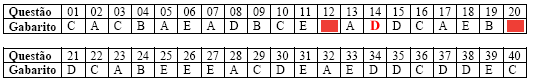 